Temat dnia: Uczymy się wyrażać emocje. 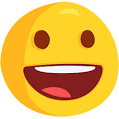 Cele ogólne:Kształtowanie umiejętności wyrażania emocji przez malowanieRozpoznawanie nastrojów muzycznychRozwijanie sprawności motorycznej dłoniSmutna i wesoła muzyka- do przeprowadzenia zabawy potrzebne będą dwa arkusze papieru np. czarny i biały. W poniższym linku znajduje się podkład muzyczny: https://www.youtube.com/watch?v=PJKhqNlqY3Y&list=RDPJKhqNlqY3Y&start_radio=1, Zadaniem dziecka jest wysłuchanie muzyki dwukrotnie. Za pierwszym razem tylko słuchamy. W następnej kolejności tłumaczymy dziecku, że jeśli usłysz wesołą muzykę, musi stanąć na białym arkuszu papieru, natomiast jeśli według niego muzyka będzie smutna, staje na czarnej kartce.Nie chcę cię znać- zabawa ruchowa przy piosence. Poza plikiem załączam dzieciom piosenkę, będącą podkładam do zabawy. Zachęcam do zapoznania się z piosenką oraz  do nauki tekstu i układu ruchowego.  Dla ułatwienia dzieciom zadania, załóżcie Państwo dziecku wstążeczkę lub gumkę do włosów na prawy nadgarstek. Zakładając ją, wytłumaczcie Państwo dzieciom, że jest to właśnie prawa rączka. PowodzeniaNie chcę cię, nie chcę cię, nie chcę cię znać.(Machamy rączkami, chcąc odpędzić kogoś od siebie)Chodź do mnie, chodź do mnie, rękę mi daj.(machamy rączkami, zapraszając kogoś w swoją stronę)Prawą mi daj, lewą mi daj i już się na mnie nie gniewaj. (x2)(dziecko podaje prawą rączkę, później lewą, następnie razem obrót w kółko)   Wesoła piosenka- zadaniem dziecka będzie wykonanie obrazka, kierując się muzyką, jaką usłyszy. Odsyłam Państwa do podkładu muzycznego: https://www.youtube.com/watch?v=Xu2WgiOi56I  . Dzieci przygotowują kartkę papieru i kredki. Wyzwanie polega na „narysowaniu” muzyki; wszystkiego tego z czym kojarzy się podkład, użycie odpowiednich kolorów. Kiedy dzieło będzie gotowe, zapytajcie Państwo dzieci, co takiego powstało, jakie miało wyobrażenia rysując.Wesołe instrumenty- dołączam poniżej dzieciom kartę pracy, którą należy uzupełnić dowolną, dostępną masą plastyczną np. plasteliną, modeliną.  Ważne, by dzieci używały małej ilości masy i rozcierały ją w białych okienkach.Miłego dnia 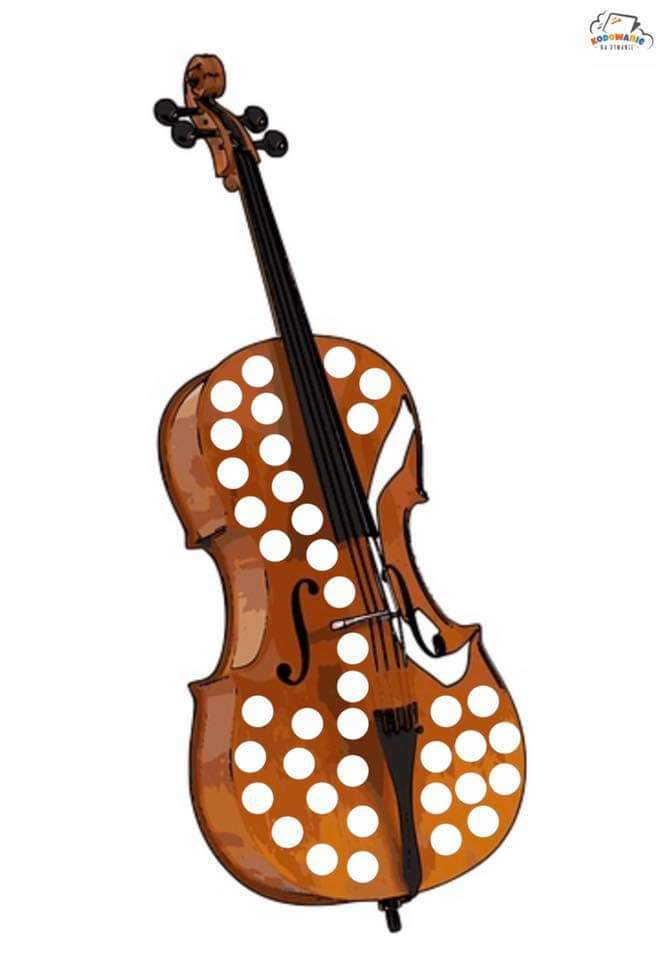 